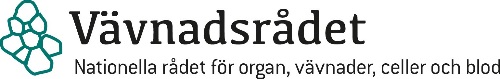 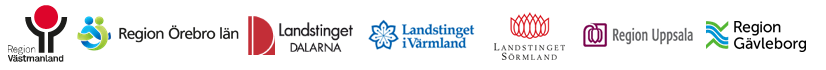 NATIONELLA DONATIONSMÖTET UPPSALA 25-26 JANUARI 2018Torsdagen den 25 januari 2018 Fredagen den 26 januari 2018   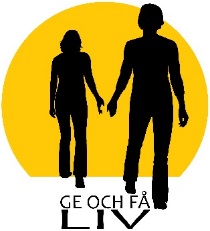 09.00 – 10.00      Fika registreringCatharina Åkerlund  10.00 – 10.30Inledning av mötetKenneth Johansson/ Linda Gyllström Krekula10.30 – 10.50  SocialstyrelsenCarin Franzén10.50 – 11.10   VävnadsrådetJan Forslid11.10 - 11.30Socialdepartementet -Om lagstiftningen Agneta Karlsson11.30 - 12.00      Nyheter från transplantationTomas Lorant12.00 – 13.00     Lunch13.00 – 16.45     Symposium DCDModerator Linda Gyllström Krekula 13.00 – 13.10    InledningLinda Gyllström Krekula13.10 – 13.30    DCD projektet: Dagsläget – Vad händer nu?Stefan Ström13.30 – 14.30    Genomgång av de väsentliga delarna av pilot-protokollet- Läkarna- SjuksköterskornaStefan Ström/Kerstin KarudHans Lindblom/Markus Gäbel14.30 – 15.15    Återsamling – Sammanfattning från de båda gruppernas genomgångar ModeratorLinda Gyllström Krekula13.30 – 15.45Work shop vävnadsdonation från avlidna inklusive afternoon tea.
Vävnadsdonationsutredarens förutsättningar att lyckasModerator Helena Almén15.15 – 15.45Kaffe15.45 – 16.45DCD the UK experience Alex Manara19.00Gemensam middag på Norrlands nation08.30 – 12.00   Symposium vävnadsdonationModerator Helena Almén08.30 – 09.30   Tissue donation the UK experience Helen Gillan09.30 – 10.10   HuddonationFredrik Huss10.10 – 10.30  Kaffe10.30 – 11.1011.10 – 12.00 BendonationHjärtklaffdonationÅke HambergTorsten Malm12.00 – 13.00  Lunch13.00 – 15.45Symposium: Hjärnskadevård – Vad är lika vad är olika beroende av grunddiagnos? ModeratorBo-Michael Bellander13.00 – 13.05Inledning och bakgrundBo-Michael Bellander13.05 – 13.20Svåra traumatiska hjärnskador Per Enblad13.20 – 13.35Hjärtstopp och hjärnskadevård Sten Rubertsson13.35 – 13.50Svår strokeAnette Onkenhout13.50 – 14.30Devastaiting brain injury – The Bristol model  Alex Manara14.30 – 14.45Patientens rätt till optimal vård ur ett etiskt perspektiv Stellan Welin14.45 – 15.15Kaffe15.15 – 15.45PaneldebattÄr vården olika om så är fallet skall det vara så?   Modereras av Bo-Michael Bellander och Linda Gyllström Krekula  15.45 – 16.00Avslutning och presentation av 2019 års möte i Linköping  